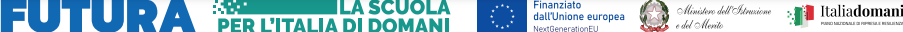 DICHIARAZIONE DI INESISTENZA DI CAUSA DI INCOMPATIBILITA’, DI CONFLITTO DI INTERESSI E DI ASTENSIONE(resa nelle forme di cui agli artt. 46 e 47 del d.P.R. n. 445 del 28 dicembre 2000)Al Dirigente ScolasticoIstituto…………Il/La sottoscritt_ ____________________________ nat_ a ____________ il ___________, C.F. _____________________ coinvolto/a nella  procedura di affidamento, in qualità di: ☐ operatore economico☐ R.U.P.;☐  progettista;☐  collaudatore;☐  commissario di gara;☐  supporto tecnico operativo☐  supporto metodologico-didattico☐  altro _________________________;VISTA la legge 7 agosto 1990, n. 241, recante «Nuove norme in materia di procedimento amministrativo e di diritto di accesso ai documenti amministrativi», e in particolare l’art. 6-bis;VISTO il decreto legislativo 30 marzo 2001, n. 165, recante «Norme generali sull’ordinamento del lavoro alle dipendenze delle amministrazioni pubbliche», in particolare l’art. 35;VISTA la legge 6 novembre 2012, n. 190, recante «Disposizioni per la prevenzione e la repressione della corruzione e dell’illegalità nella pubblica amministrazione»;VISTO l’art. 7 del DPR 62/2013 “Regolamento recante codice di comportamento dei dipendenti pubblici”VISTO il il D.Lgs 39/2013 “Disposizioni in materia di inconferibilita' e incompatibilita' di incarichi presso le pubbliche amministrazioni e presso gli enti privati in controllo pubblico, a norma dell'articolo 1, commi 49 e 50, della legge 6 novembre 2012, n. 190” VISTO il Codice di comportamento dei dipendenti del Ministero dell’istruzione e del merito, adottato con D.M. del 26 aprile 2022, n. 105;VISTO l’art. 16 del D.Lgs 36/2023 “Codice dei contratti pubblici”DICHIARAconsapevole che la falsità in atti e le dichiarazioni mendaci sono punite ai sensi del codice penale e delle leggi speciali in materia e che, laddove dovesse emergere la non veridicità di quanto qui dichiarato, si avrà la decadenza dai benefici eventualmente ottenuti ai sensi dell’art. 75 del d.P.R. n. 445 del 28 dicembre 2000 e l’applicazione di ogni altra sanzione prevista dalla legge, nella predetta qualità, ai sensi e per gli effetti di cui agli artt. 46 e 47 del d.P.R. n. 445 del 28 dicembre 2000:la mancata sussistenza di ipotesi di conflitto di interessi A tal fine si precisa:non trovarsi in situazione di incompatibilità, ai sensi di quanto previsto dal d.lgs. n. 39/2013 e dall’art. 53, del d.lgs. n. 165/2001; che, ai sensi dell’art. 35-bis del d.lgs. n. 165/2001, non ha riportato alcuna condanna, neppure pronunciata con sentenza non passata in giudicato, per i delitti previsti nel capo I del titolo II del libro secondo del codice penale;di non avere, direttamente o indirettamente, un interesse finanziario, economico o altro interesse personale nel procedimento in esame ai sensi e per gli effetti di quanto previsto dal D.M. 26 aprile 2022, n. 105, recante il Codice di Comportamento dei dipendenti del Ministero dell’istruzione e del merito, né di trovarsi in altra condizione di conflitto di interessi (neppure potenziale)  ai sensi dell’art. 6-bis della legge n. 241/1990. In particolare, che il procedimento di acquisto in essere:non coinvolge interessi propri;non coinvolge interessi di parenti, affini entro il secondo grado, del coniuge o di conviventi, oppure di persone con le quali abbia rapporti di frequentazione abituale;non coinvolge interessi di soggetti od organizzazioni con cui egli o il coniuge abbia causa pendente o grave inimicizia o rapporti di credito o debito significativi;non coinvolge interessi di soggetti od organizzazioni di cui sia tutore, curatore, procuratore o agente, titolare effettivo, ovvero di enti, associazioni anche non riconosciute, comitati, società o stabilimenti di cui sia amministratore o gerente o dirigente;di non avere impieghi presso soggetti  pubblici o privati, in qualsiasi  qualifica o ruolo, anche                di consulenza, retribuiti e/o a titolo  gratuito, svolti attualmente o nei  tre anni antecedenti la               partecipazione alla presente procedura;di non avere partecipazioni ad organi collegiali (ad es. comitati, organi consultivi, commissioni o gruppi  di lavoro) comunque denominati, a titolo  oneroso e/o gratuito, svolte  attualmente  o nei tre anni  antecedenti la partecipazione alla presente procedura;di non avere partecipazioni a società di  persone e/o di capitali, con o  senza incarico di amministrazione,  detenute attualmente ovvero nei tre anni antecedenti la partecipazione alla presente procedura;di non avere accordi di  collaborazione scientifica, delle partecipazioni ad  iniziative o a società e  studi di professionisti, comunque  denominati (ad es.  incarichi di ricercatore, responsabile  scientifico, collaboratore di progetti),  condotti con taluna delle  imprese partecipanti alla  procedura ovvero, personalmente, con i  suoi soci/rappresentanti legali/amministratori, ovvero  relativi ai tre anni  antecedenti la partecipazione alla presente procedura:di non avere partecipazioni, in atto ovvero  possedute nei tre anni  antecedenti, in società di  capitali pubbliche o private;che il convivente o colui con il quale si abbia frequentazione abituale riveste o abbia rivestito (in corso o relativi ai tre anni antecedenti), a titolo gratuito o oneroso: cariche o incarichi nell’ambito delle società partecipanti alla procedura ovvero abbia prestato per esse attività professionale, comunque denominate;abbia un contenzioso giurisdizionale pendente o concluso con l’amministrazione o con le società partecipanti alla procedura circostanze ulteriori a quelle sopra elencate che, secondo un canone di ragionevolezza e buona fede, devono essere conosciute da parte dell’amministrazione in quanto ritenute significative nell’ottica della categoria delle “gravi ragioni di convenienza” di cui all’art. 7 del d.P.R. n. 62/2013: ovvero, nel caso in cui sussistano la presenza di situazioni di incompatibilità cui ai punti precedenti, che le stesse sono le seguenti: punto……_______________________________________________________________________________;di aver preso piena cognizione del D.M. 26 aprile 2022, n. 105, recante il Codice di Comportamento dei dipendenti del Ministero dell’istruzione e del merito;di impegnarsi a comunicare tempestivamente all’Istituzione scolastica eventuali variazioni che dovessero intervenire nel corso dello svolgimento dell’incarico;di impegnarsi altresì a comunicare all’Istituzione scolastica qualsiasi altra circostanza sopravvenuta di carattere ostativo rispetto all’espletamento dell’incarico;di essere stato informato, ai sensi dell’art. 13 del Regolamento (UE) 2016/679 del Parlamento europeo e del Consiglio del 27 aprile 2016 e del decreto legislativo 30 giugno 2003, n. 196, circa il trattamento dei dati personali raccolti e, in particolare, che tali dati saranno trattati, anche con strumenti informatici, esclusivamente per le finalità per le quali le presenti dichiarazioni vengono rese e fornisce il relativo consenso.Luogo e data, ____________________										IL DICHIARANTE							         	                                    ____________________________Allegato:[eventuale, ove il documento non sia sottoscritto digitalmente] copia firmata del documento di identità del sottoscrittore, in corso di validità.